            АДМИНИСТРАЦИЯ НОВОКРИВОШЕИНСКОГО СЕЛЬСКОГО ПОСЕЛЕНИЯПОСТАНОВЛЕНИЕ12.01.2024											                    №  13О выделении специальных мест для размещения предвыборных печатных агитационных материалов на территории Новокривошеинского сельского поселения при проведении выборов Президента Российской ФедерацииВо исполнение пункта 7 статьи 55 Федерального закона от 10.01.2003 № 19-ФЗ «О выборах Президента Российской Федерации», постановления избирательной комиссии Российской Федерации от 08.12.2023 № 140/1081-8 «О календарном плане мероприятий по подготовке и проведению выборов Президента Российской Федерации»ПОСТАНОВЛЯЮ:1. Выделить специальные места для размещения предвыборных печатных агитационных материалов на территории Новокривошеинского сельского поселения: 1.1.с. Новокривошеино –  стенд на здании Новокривошеинского фельдшерское–акушерского пункта  по адресу ул. Советская, 3.1.2. с. Малиновка – стенд на здании  по адресу ул. Рабочая, 21.2. Опубликовать настоящее постановление в информационном бюллетене муниципального образования Новокривошеинского сельского поселения и разместить на официальном сайте в информационно - телекоммуникационной сети « Интернет».3. Настоящее постановление вступает в силу с даты его подписания.4. Контроль за исполнением настоящего постановления  оставляю за собой.Глава  Новокривошеинского сельского поселения(Главы Администрации)							                        А.О. Саяпин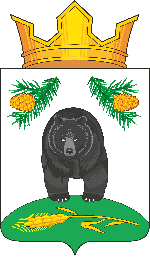 